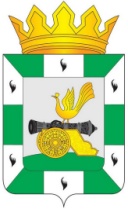 МУНИЦИПАЛЬНОЕ ОБРАЗОВАНИЕ «СМОЛЕНСКИЙ РАЙОН» СМОЛЕНСКОЙ ОБЛАСТИСМОЛЕНСКАЯ РАЙОННАЯ ДУМАРЕШЕНИЕот 25 мая 2018 года                № 37Об утверждении кандидатур для занесения их фотографий на Доску почёта муниципального образования «Смоленский район» Смоленской  области в 2018  годуРуководствуясь Положением о Доске почёта муниципального образования «Смоленский район» Смоленской области, утверждённым решением Смоленской районной Думы от 27 февраля 2007 года № 22, Уставом муниципального образования «Смоленский район» Смоленской области, Смоленская районная ДумаРЕШИЛА:1. Утвердить прилагаемый список представителей организаций, достойных поощрения в виде занесения их фотографий на Доску почёта муниципального образования «Смоленский район» Смоленской области в 2018 году.2. По итогам работы за 2017 год портретный фотоснимок занести на Доску почёта муниципального образования «Смоленский район» Смоленской области с указанием фамилии, имени и отчества гражданина, должности и наименования организации.3. Настоящее решение опубликовать в газете «Сельская правда».Председатель Смоленской районной Думы                                                       Ю.Г. ДавыдовскийУтвержден решением Смоленской районной Думы от 25 мая 2018 года № 37Список представителей организаций, достойных поощрения в виде занесения их фотографий на Доску почёта муниципального образования «Смоленский район» Смоленской области в 2018 годуАлексеенков Владимир Николаевич Глава муниципального образования Корохоткинского сельского поселения Смоленского района Смоленской областиАстапенкова Светлана Витальевна фельдшер Дивасовского фельдшерско-акушерского пункта ОГБУЗ «Смоленская ЦРБ»Безсонов Игорь Юрьевич председатель СПК «Талашкино-Агро»Гаврилов Денис Александрович младший лейтенант полиции, участковый уполномоченный полиции отдела участковых уполномоченных полиции и по делам несовершеннолетних ОМВД России по Смоленскому районуГришина Надежда Вячеславовна оператор цеха сборки, сортировки и упаковки яиц ООО «Птицефабрика «Сметанино»Ефимцов Александр Александрович заместитель директора ООО СПП «Бетонгарант»Захаренков СергейНиколаевич руководитель хорового коллектива Дивасовского СДК - филиала МБУК КТ «Районный дом культуры»Ковалева Марина Владимировна главный бухгалтер СОГБПОУ «Техникум отраслевых технологий»Кузина Елена Викторовнадиректор муниципального бюджетного учреждения дополнительного образования «Катынская детская школа искусств»Лаврентьева Антонина Алексеевна учитель музыки МБОУ Богородицкой средней школы, педагог дополнительного образования МБУ ДО «Смоленский районный Дом школьников»Лапеченков Николай Сергеевич  Глава муниципального образования Лоинского сельского поселения Смоленского района Смоленской областиЛозинова Яна Николаевна бухгалтер ИП Низамов Р.Т.Лосев Михаил Викторович старший оперуполномоченный отдела уголовного розыска ОМВД России по Смоленскому районуЛуканченков Николай Петрович ИП Глава К(Ф)ХМарамзина  Галина Анатольевна директор Кощинского СДК – филиала МБУК КТ  «Районный дом культуры»Матвеев Александр Кузьмич начальник производства ООО «Смоленский завод ЖБИ-1»Меченов Никита Александрович директор МБОУ Синьковской средней школы, начальник местного штаба ВВПОД «Юнармия» в Смоленском районеМищенко Антонина Александровна заместитель начальника аналитического отдела Межрайонной ИФНС России № 6 по Смоленской областиНиколаенко Елена Викторовна секретарь ОГБУЗ «Смоленская ЦРБ»Новик Светлана Петровна директор МБУК Смоленская МЦБСОрешков Николай Леонидович начальник юридического отдела ОАО «САРС – Катынь»Парфенова Евгения Александровна заведующая магазином № 23 Смоленского райпоПетроченко Валентина Александровна директор ООО «Смоленскинжсельстрой»Пликина Елена Михайловна доярка СПК «Племзавод «Доброволец»25.Позднякова Марина Владимировна тепличница ПСХК «Тепличный комбинат №1»26.Репеев Николай Иванович тракторист ООО «Козинский тепличный комбинат»27.Романов Виктор Викторович водитель автомобиля отделения скорой медицинской помощи ОГБУЗ «Смоленская ЦРБ»28.Соловьева Елена Сергеевна Глава муниципального образования Гнездовского сельского поселения Смоленского района Смоленской области29.Степанькова Светлана Александровнаучитель изобразительного искусства и технологии МБОУ Катынской средней школы, руководитель районного методического объединения педагогов дополнительного образования и изобразительного искусства30.Федосеев Евгений Владимирович главный энергетик ООО «Фаянс»31.Фильчагова Наталия Ивановна оператор молочной линии ИП Аксенова А.О.32.Шумейко Николай Николаевич генеральный директор ОАО «Смоленское» по племенной работе